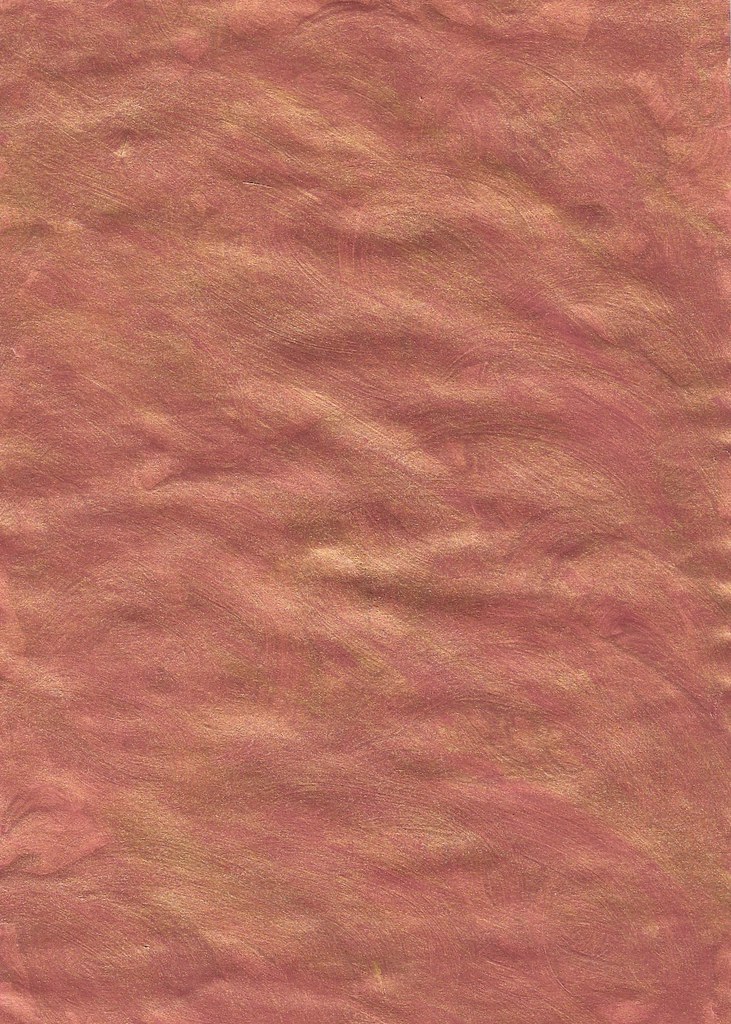 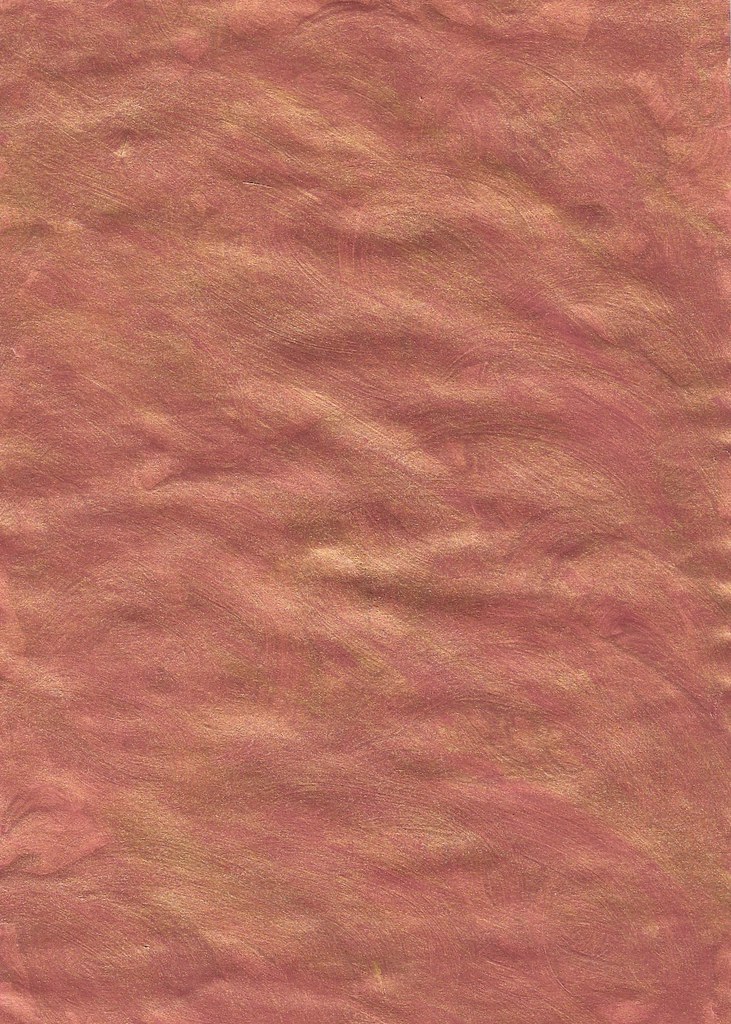 Byers Roseville Gymnastics CenterDream Xtreme GymnasticsFlip 2 It Sports CenterFlips USA GymnasticsGolden Bear Gymnastics Academy BerkeleyGymnastics NevadaGymnastics ZoneGymtowne Gymnastics SSFInternational Gymnastics CentreLiberty Gymnastics Training CenterMiyagi Gymnastics AcademyNorth Bay Athletic Association Inc.Rohnert Park Gymnastics